	MĚSTO ŽATEC	USNESENÍ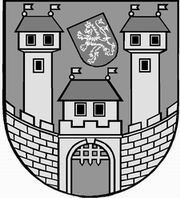 	z 	25	. jednání Rady města Žatce 	konané dne	13.12.2018Usnesení č. 	796 /18	-	811 /18	 796/18	Schválení programu	 797/18	Rozpočtové opatření – vratka dotace MPR a MPZ 2018	 798/18	Pověřenec pro ochranu osobních údajů	 799/18	Městské divadlo Žatec – změna závazných ukazatelů	 800/18	Jmenování vedoucí Kanceláře úřadu	 801/18	Úprava platů ředitelů příspěvkových organizací zřizovaných Městem Žatec	 802/18	Nájem bytu	 803/18	Nájem nebytových prostor – parkovacího stání na pozemku st. p. č. 1190/1	v k. ú. Žatec	 804/18	Nájem nebytových prostor v č. p. 137 Hošťálkovo náměstí v Žatci	 805/18	Rozpočtové opatření – Podpora ICOMOS při nominaci na titul „Žatec, 	město chmele“ Česká republika	 806/18	Revokace usnesení č. 731/18 - Nemocnice Žatec, o.p.s.	 807/18	Jmenování člena správní rady Nemocnice Žatec, o.p.s.	 808/18	Jmenování člena správní rady Nemocnice Žatec, o.p.s.	 809/18	Jmenování člena správní rady Nemocnice Žatec, o.p.s.	 810/18	Jmenování člena správní rady Nemocnice Žatec, o.p.s.	 811/18	Školení - účast místostarostů	 796/18	Schválení programuRada města Žatce projednala a schvaluje program jednání rady města.									 T:  13.12.108	O:	p.	HAMOUSOVÁ	 797/18	Rozpočtové opatření – vratka dotace MPR a MPZ 2018Rada města Žatce schvaluje rozpočtové opatření ve výši 50.000,00 Kč, a to snížení účelové neinvestiční dotace Ministerstva kultury ČR z Programu regenerace městských památkových rezervací a městských památkových zón na rok 2018 na obnovu nemovitých kulturních památek a movitých kulturních památek pevně spojených se stavbami, které jsou kulturními památkami, na území Města Žatce – ÚZ 34 054.	T:	31.12.2018	O:	p.	SEDLÁKOVÁ	 798/18	Pověřenec pro ochranu osobních údajůRada města Žatce jmenuje pověřence pro ochranu osobních údajů ve smyslu čl. 37 Nařízení Evropského parlamentu a Rady (EU) 2016/679 ze dne 27. dubna 2016 o ochraně fyzických osob v souvislosti se zpracováním osobních údajů a o volném pohybu těchto údajů (dále jako „GDPR“). Funkci pověřence pro ochranu osobních údajů pro školské příspěvkové organizace zřízené městem Žatec vykonává společnost MAS Vladař o.p.s., IČ 264 04 818, se sídlem Karlovarská 6, 364 53 Valeč. Osoba určená pro jednání za pověřence je fyzická osoba.Rada města Žatce pověřuje starostku města podpisem Smlouvy o poskytování služeb na zajištění činnosti pověřence pro ochranu osobních údajů.	T:	31.12.2018	O:	p.	SEDLÁKOVÁ	 799/18	Městské divadlo Žatec – změna závazných ukazatelůRada města Žatce projednala žádost ředitele Městského divadla Žatec, Dvořákova 27, Žatec, Mgr. Martina Veselého a schvaluje změnu závazných ukazatelů příspěvkové organizaci Městské divadlo Žatec takto:Příspěvek na provoz: 3.487.000,00 KčPříspěvek na platy: 2.770.000,00 Kč.Ostatní ukazatele zůstávají beze změny.	T:	31.12.2018	O:	p.	SEDLÁKOVÁ	 800/18	Jmenování vedoucí Kanceláře úřaduRada města Žatce na základě výběrového řízení a na návrh tajemnice úřadu v souladu s § 102 písm. g) zákona č. 128/2000 Sb., o obcích (obecní zřízení) v platném znění, jmenuje do funkce vedoucí Kanceláře úřadu Městského úřadu v Žatci od 01.01.2019 se šestiměsíční zkušební dobou Ing. Simonu Schellovou.	T:	31.12.2018	O:	p.	ŠMERÁKOVÁ	 801/18	Úprava platů ředitelů příspěvkových organizací zřizovaných Městem 	ŽatecRada města Žatce projednala a schvaluje úpravu platů ředitelů příspěvkových organizací zřizovaných Městem Žatec s účinností od 01.01.2019 v souladu s platnou právní legislativou a Metodickým pokynem ke vztahům Města Žatec a jeho orgánů k PO zřízených Městem Žatec.	T:	31.12.2018	O:	p.	VRBOVÁ	 802/18	Nájem bytuRada města Žatce projednala a schvaluje nájem bytu č. 2 o velikosti 1+2 v domě č. p. 8 třída Obránců míru v Žatci fyzické osobě za měsíční nájemné 58,08 Kč/m2 bez služeb, na dobu určitou do 30.06.2019 s podmínkou uhrazení vratné peněžité jistoty ve výši trojnásobku měsíčního nájemného.	T:	19.12.2018	O:	p.	DONÍNOVÁ	 803/18	Nájem nebytových prostor – parkovacího stání na pozemku st. p. č. 	1190/1 v k. ú. ŽatecRada města Žatce schvaluje nájem části pozemku zastavěná plocha st. p. č. 1190/1 v k. ú. Žatec, společnosti Autoškola PELLA s.r.o., IČ 45021228, se sídlem Volyňská 446, 386 01 Strakonice, za účelem krátkodobého parkování 3 ks kamiónů, na dobu určitou od 21.12.2018 do 03.01.2019, za nájemné 4.200,00 Kč + 21% DPH.	T:	21.12.2018	O:	p.	DONÍNOVÁ	 804/18	Nájem nebytových prostor v č. p. 137 Hošťálkovo náměstí v ŽatciRada města Žatce schvaluje nájem nebytových prostor o ploše 110 m2, umístěných v podzemním podlaží budovy č. p. 137 Hošťálkovo náměstí v Žatci, která je součástí pozemku zastavěná plocha a nádvoří st. p. č. 221 v k. ú. Žatec, spol. PROMETHEUS Effect, o.p.s., IČ 28740572, se sídlem Husova 1200, Žatec, na dobu neurčitou, za účelem zřízení expozice, za roční nájemné ve výši 1.200,00 Kč bez služeb.	T:	31.12.2018	O:	p.	DONÍNOVÁ	 805/18	Rozpočtové opatření – Podpora ICOMOS při nominaci na titul „Žatec, 	město chmele“ Česká republikaRada města Žatce schvaluje rozpočtové opatření ve výši 205.000,00 Kč, a to čerpání rezervního fondu na financování výdajů spojených s podporou ICOMOS při nominaci na titul „Žatec, město chmele“ Česká republika.Výdaje: 741-6171-5901                 - 205.000,00 Kč (RF)Výdaje: 716-3322-5166, org. 1041      + 205.000,00 Kč (podpora ICOMOS).	T:	31.12.2018	O:	p.	SEDLÁKOVÁ	 806/18	Revokace usnesení č. 731/18 - Nemocnice Žatec, o.p.s.Rada města Žatce revokuje usnesení rady města č. 731/18 ze dne 19.11.2018.									 T:  31.12.2018	O:	p.	HAMOUSOVÁ	 807/18	Jmenování člena správní rady Nemocnice Žatec, o.p.s.Rada města Žatce v souladu s ustanovením článku VI poslední odstavec zakládací listiny jmenuje členem správní rady Nemocnice Žatec, o.p. s., IČ 25026259:Ing. Čestmíra Novákas účinností od 13.12.2018.	T:	30.12.2018	O:	p.	ZETEK	 808/18	Jmenování člena správní rady Nemocnice Žatec, o.p.s.Rada města Žatce v souladu s ustanovením článku VI poslední odstavec zakládací listiny jmenuje členem správní rady Nemocnice Žatec, o.p. s., IČ 25026259:MUDr. Vladimíra Richteras účinností od 13.12.2018.	T:	30.12.2018	O:	p.	ZETEK	 809/18	Jmenování člena správní rady Nemocnice Žatec, o.p.s.Rada města Žatce v souladu s ustanovením článku VI poslední odstavec zakládací listiny jmenuje členem správní rady Nemocnice Žatec, o.p. s., IČ 25026259:Ing. Tomáše Vejvodus účinností od 13.12.2018.	T:	30.12.2018	O:	p.	ZETEK	 810/18	Jmenování člena správní rady Nemocnice Žatec, o.p.s.Rada města Žatce v souladu s ustanovením článku VI poslední odstavec zakládací listiny jmenuje členem správní rady Nemocnice Žatec, o.p. s., IČ 25026259:MUDr. Petra Malého, MBAs účinností od 13.12.2018.	T:	30.12.2018	O:	p.	ZETEK	 811/18	Školení - účast místostarostůRada města Žatce projednala a schvaluje účast místostarostů Ing. Radima Laibla a p. Jaroslava Špičky na semináři „Obce a obřady“, který se koná dne 10.01.2019 v Praze s tím, že úhrada bude provedena z položky 5167 - školení.	T:	31.12.2018	O:	p.	VRBOVÁ	 Starostka	Místostarosta	 Mgr. Zdeňka Hamousová v. r.	Ing. Radim Laibl v. r.Za správnost vyhotovení: Pavlína KloučkováUpravená verze dokumentu z důvodu dodržení přiměřenosti rozsahu zveřejňovaných osobních údajů podle zákona č. 101/2000 Sb., o ochraně osobních údajů v platném znění.hlasůHamousováLaiblŠpičkaAntoniFrýbaPintrŠtrosspro7///////proti-zdržel se-hlasůHamousováLaiblŠpičkaAntoniFrýbaPintrŠtrosspro7///////proti-zdržel se-hlasůHamousováLaiblŠpičkaAntoniFrýbaPintrŠtrosspro7///////proti-zdržel se-hlasůHamousováLaiblŠpičkaAntoniFrýbaPintrŠtrosspro7///////proti-zdržel se-hlasůHamousováLaiblŠpičkaAntoniFrýbaPintrŠtrosspro7///////proti-zdržel se-hlasůHamousováLaiblŠpičkaAntoniFrýbaPintrŠtrosspro7///////proti-zdržel se-hlasůHamousováLaiblŠpičkaAntoniFrýbaPintrŠtrosspro7///////proti-zdržel se-hlasůHamousováLaiblŠpičkaAntoniFrýbaPintrŠtrosspro7///////proti-zdržel se-hlasůHamousováLaiblŠpičkaAntoniFrýbaPintrŠtrosspro7///////proti-zdržel se-hlasůHamousováLaiblŠpičkaAntoniFrýbaPintrŠtrosspro7///////proti-zdržel se-hlasůHamousováLaiblŠpičkaAntoniFrýbaPintrŠtrosspro7///////proti-zdržel se-hlasůHamousováLaiblŠpičkaAntoniFrýbaPintrŠtrosspro6//////proti-zdržel se1/hlasůHamousováLaiblŠpičkaAntoniFrýbaPintrŠtrosspro6//////proti-zdržel se1/hlasůHamousováLaiblŠpičkaAntoniFrýbaPintrŠtrosspro7///////proti-zdržel se-hlasůHamousováLaiblŠpičkaAntoniFrýbaPintrŠtrosspro7///////proti-zdržel se-hlasůHamousováLaiblŠpičkaAntoniFrýbaPintrŠtrosspro6//////omluvenproti-zdržel se-